Quick Chat Brainstorm Français 4 – Semester 1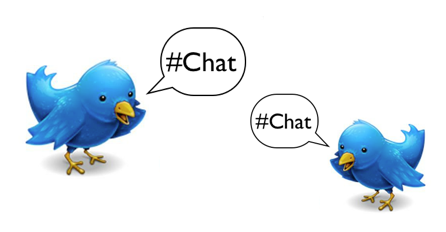 Quick Chat Brainstorm Français 4 – Semester 1Quick Chat Brainstorm Français 4 – Semester 1ThemeLOTS Question Samples(Lower Order Thinking)HOTS Question Samples(Higher Order Thinking)1)1)2)3)4)1)2)3)4)2)1)2)3)4)1)2)3)4)3)1)2)3)4)1)2)3)4)ThemeLOTS Question Samples(Lower Order Thinking)HOTS Question Samples(Higher Order Thinking)4)1)2)3)4)1)2)3)4)5)1)2)3)4)1)2)3)4)6)1)2)3)4)1)2)3)4)